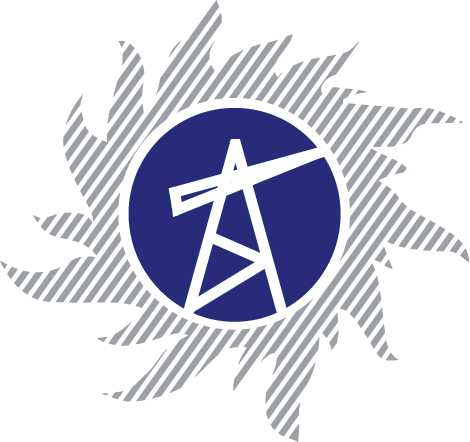 УТВЕРЖДАЮ Директорфилиала ОАО «ЦИУС ЕЭС» - ЦИУС Центра Председатель Закупочной комиссии _______________ А.В. Макаров                                                                                «_____»___________ 2014 гИзвещение о проведении закупки № 0154В целях удовлетворения нужд Заказчика, являющегося Организатором открытого запроса предложений на право заключения договора на оказание  услуг по перевозке имущества ЦИУС Центра в новое административно-офисное здание для нужд филиала ОАО «ЦИУС ЕЭС» - ЦИУС Центра (почтовый адрес: 105318, Россия, г. Москва, улица Ткацкая дом 1; тел. +7 (495) 710-57-53, факс: + 7 (495) 710-57-47, Секретарь Закупочной комиссии – Коршунова Элла Тимофеевна, главный специалист отдела по проведению закупок и договорной работы (тел. (495) 710-57-53, доб. 21-88, e-mail: Korshunova_ET@centr.cius-ees.ru), настоящим приглашает юридических лиц, индивидуальных предпринимателей, физических лиц (далее – поставщики услуг, участники закупки) к участию в открытом запросе предложений на право заключения Договора на оказание  услуг по перевозке имущества ЦИУС Центра в новое административно-офисное здание для нужд филиала ОАО «ЦИУС ЕЭС» - ЦИУС Центра.Документация о закупке и настоящее Извещение, являющееся неотъемлемой частью Документации о закупке, размещены на официальном сайте (www.zakupki.gov.ru), на сайте Заказчика (www.cius-ees.ru) не менее, чем за 15 дней  до окончания срока подачи заявок. Копия документации, размещенная на официальном сайте, доступна любому лицу. Любое лицо имеет право получить документацию по своему письменному запросу, направив его по адресу: 105318, Россия, г. Москва, улица Ткацкая дом 1; тел. (495) 710-57-53, доб. 21-88, e-mail: Korshunova_ET@centr.cius-ees.ru. Основные условия заключаемого по результатам открытого запроса предложений Договора состоят в следующем: 4.1. перечень услуг:- услуги, связанные с организацией транспортировки, погрузки/разгрузки, внутриофисным перемещением имущества Заказчика на основании поручений Заказчика;4.2. оплата услуг:- оплата Услуг Исполнителя производится в течение 20 (двадцати) календарных дней с момента подписания Сторонами Акта сдачи-приемки Услуг и на основании выставленного счета Исполнителем.Участником закупки может быть любой поставщик услуг. Претендовать на победу в данном открытом запросе предложений может Участник, отвечающий следующим требованиям: должен обладать гражданской правоспособностью в полном объеме для заключения и исполнения Договора физическое лицо – обладать дееспособностью в полном объеме для заключения и исполнения Договора (физическое лицо – обладать дееспособностью в полном объеме для заключения и исполнения Договора); не должен находиться в процессе ликвидации, должно отсутствовать решение арбитражного суда о признании Участника запроса предложений банкротом и об открытии конкурсного производства, на имущество Участника, в части существенной для исполнения Договора, не должен быть наложен арест, экономическая деятельность Участника не должна быть приостановлена (для юридического лица, индивидуального предпринимателя);не быть включенным в Реестр недобросовестных поставщиков, который ведется в соответствии с Федеральным законом от 18.07.2011 № 223-ФЗ «О закупках товаров, работ, услуг отдельными видами юридических лиц» либо в Реестр недобросовестных поставщиков, который ведется в соответствии с Федеральным законом от 21.07.2005 № 94-ФЗ «О размещении заказов на поставки товаров, выполнение работ, оказание услуг для государственных и муниципальных нужд»;должен иметь соответствующие разрешающие документы на выполнение видов деятельности в рамках Договора;обладать необходимыми профессиональными знаниями, управленческой компетентностью и репутацией, иметь ресурсные возможности; должен обладать опытом аналогичных услуг.Подробно требования к Участникам, а также требования к порядку подтверждения соответствия этим требованиям, подробное описание закупаемых услуг, Существенные условия Договора, а также описание процедуры запроса предложений содержатся в документации об открытом запросе предложений.Срок начала приема Заявок – 2 июня 2014 года. Срок окончания подачи Заявок –  13-00 (время московское) 18 июня 2014 года.Сведения о начальной (максимальной) цене договора (цене лота): 952 779,00 (Девятьсот пятьдесят две тысячи семьсот семьдесят девять) рублей 00 копеек с учетом НДС;807 439,83 (Восемьсот семь тысяч четыреста тридцать девять) рублей 83 копейки без учета НДС.Данный открытый запрос предложений не является торгами (конкурсом или аукционом), и его проведение не регулируется статьями 447-449 части первой Гражданского кодекса Российской Федерации, п.2 ст. 3 Федерального закона от 18.07.2011 № 223-ФЗ «О закупках товаров, работ, услуг отдельными видами юридических лиц». Данный открытый запрос предложений также не является публичным конкурсом и не регулируется статьями 1057-1061 части второй Гражданского кодекса Российской Федерации. Организатор имеет право отказаться от всех полученных предложений (заявок) по любой причине или прекратить процедуру открытого запроса предложений  в любой момент, не неся при этом никакой ответственности перед Участниками.